Сведения о наличии средств обучения и воспитания Средства обучения и воспитания — это объекты, созданные человеком, а также предметы естественной природы, используемые в образовательном процессе в качестве носителей учебной информации 	и 	инструмента деятельности педагога и обучающихся для 	достижения 	поставленных целей обучения, воспитания и развития. Общепринятая современная типология подразделяет средства обучения на следующие виды: Печатные (учебники и учебные пособия, книги для чтения, хрестоматии, рабочие тетради, атласы, раздаточный материал), Электронные образовательные ресурсы (образовательные мультимедиа мультимедийные учебники, сетевые образовательные ресурсы, мультимедийные универсальные энциклопедии), Аудиовизуальные (слайды, слайд – фильмы, видеофильмы образовательные, учебные кинофильмы, учебные фильмы на цифровых носителях), Наглядные 	плоскостные (плакаты, карты настенные, иллюстрации 	настенные, магнитные доски), 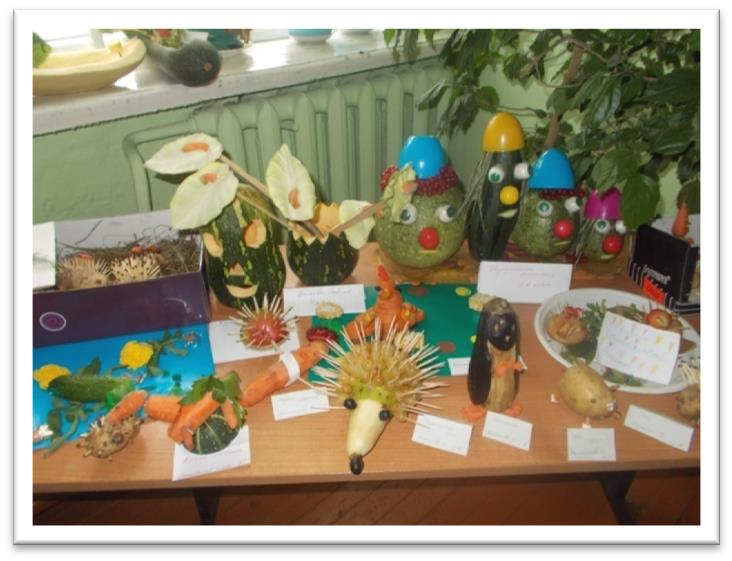 Демонстрационные (гербарии, муляжи, макеты, стенды, модели в разрезе, модели демонстрационные), Учебные приборы (компас, барометр, колбы и т.д.) Тренажеры 	и 	спортивное оборудование. Общая дидактическая роль средств обучения Средства обучения наряду с живым словом педагога являются важным компонентом образовательного процесса и элементом учебно-материальной базы любого образовательного учреждения. Являясь компонентом учебновоспитательного процесса, средства обучения оказывают большое влияние на все другие его компоненты — цели, содержание, формы, методы.  Принципы использования средств обучения учет возрастных и психологических особенностей обучающихся гармоничное 	использование 	разнообразных 	средств 	обучения: традиционных и современных для комплексного, целенаправленного воздействия на эмоции, сознание, поведение ребёнка через визуальную, аудиальную, кинестетическую системы восприятия в образовательных целях учет 	дидактических 	целей 	и 	принципов 	дидактики 	(принципа наглядности, доступности и т.д.) сотворчество педагога и обучающегося  	приоритет правил безопасности в использовании средств обучения. О средствах воспитания  Традиционно в качестве средств воспитания рассматривают объекты материальной и духовной культуры, которые используют для решения воспитательных задач, соблюдая следующие условия:  с данным объектом связана информация, необходимая для развития внутреннего 	мира 	личности воспитанника;  информация 	об 	объекте выделена как предмет освоения в образной, 	наглядно-действенной или знаково-символьной (устной или письменной) форме;  объект 	вместе 	со 	своей информацией включен в общение и 	совместную 	деятельность воспитателя и воспитанников.  1. Общение как средство воспитания  а) непосредственное, в форме прямых контактов учителя и обучающегося; индивидуальные беседы;  б) опосредованное, проявляющееся в том, что педагог направляет свои воздействия не на воспитанника, а на знания, которые тот должен усвоить, на качества личности, которые он должен сформировать, на ценности, в которых он должен определенным образом сориентироваться, классные часы, школьные праздники и мероприятия.  2. Учение как средство воспитания  Учение как деятельность ученика, в результате которой он усваивает знания, формирует умения и навыки, выступает одним из ведущих воспитательных средств, обеспечивая целенаправленное формирование отношения ученика к предметам и явлениям окружающего мира. В ходе обучения воспитывающее влияние на обучающихся оказывают содержание изучаемого материала, формы и методы учебной работы, личность учителя, его отношение к ученикам, учебному предмету и всему миру, а также обстановка в классе и школе. Эффективность воспитательного воздействия учения значительно повышается, когда на уроке практикуется так называемая совместная продуктивная деятельность школьников. В основе такой деятельности лежит учебное взаимодействие, в ходе которого дети:  а) выясняют условия совместного выполнения задания;  б) организуют его взаимное обсуждение;  в) фиксируют ход совместной работы;  г) обсуждают полученные результаты;  д) оценивают успехи каждого;  е) утверждают самооценки членов группы;  е) совместно решают, как будут отчитываться о выполнения задания;  ж) проверяют и оценивают итоги совместно проделанной работы.  Совместная деятельность школьников 	становится продуктивной, 	если 	она осуществляется при условии включения каждого ученика в решение 	задач 	в 	начале процесса 	усвоения 	нового предметного 	содержания, 	а также 	при 	активном 	его сотрудничестве с учителем и другими 	учениками. 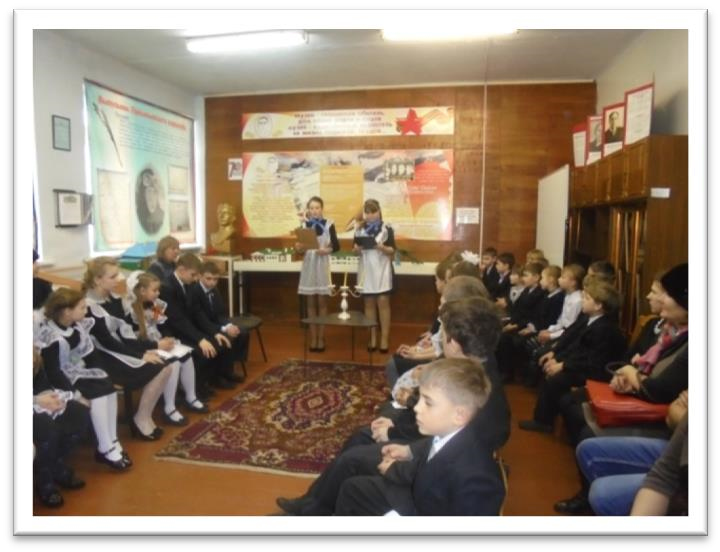 Личностно-развивающие возможности 	совместной учебной деятельности школьников повышаются при следующих условиях:  1) в ней должны быть воплощены отношения ответственной зависимости;  2) она должна быть социально ценной, значимой и интересной для детей;  3) социальная роль ребенка в процессе совместной деятельности и функционирования должна меняться (например, роль старшего – на роль подчиненного и наоборот);  4) совместная деятельность должна быть эмоционально насыщена коллективными переживаниями, состраданием к неудачам других детей и умению радоваться их успехам.  3. Труд как средство воспитания  Воспитательная сила труда заключается преимущественно в том, что достижение его цели и удовлетворение вследствие этого какой-то потребности влечет за собой появление новых потребностей. Осуществляется через:  дежурство по классу, школе;  работу 	на 	пришкольном участке.  4. Игра как средство воспитания  Используется как в урочной, так и во внеурочной системе, организуется в форме проведения разного рода игр:  организационно-деятельностные;   соревновательные;  сюжетно-ролевые. 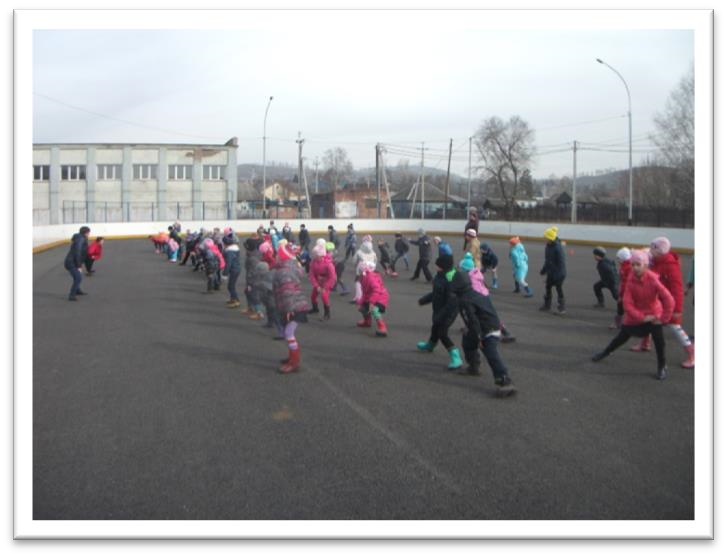 Состояние школьной мебели в классах: мебелью школа обеспечена на 100 %. Наличие технических средств обучения:  Компьютерные средства обучения:  компьютеров  - 30  нейтбуков - 15  принтеров - 5  сканеров - 1 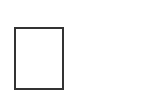 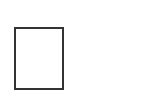 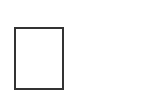 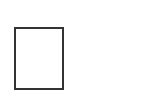  Технические средства обучения:  телевизор – 1  интерактивный комплекс – 6  музыкальный центр – 1 ДВД - 1  цифровой  фотоаппарат – 1 № п/п Кабинеты, спортзалы Кабинеты, спортзалы Необходимое кол-во Факт. имеется Оснащены в % Соответствие уч.оборудования Типовому перечню учебно-наглядных пособий и уч.оборудования для общеобразоват школ Наличие Наличие Наличие Наличие № п/п Кабинеты, спортзалы Кабинеты, спортзалы Необходимое кол-во Факт. имеется Оснащены в % Соответствие уч.оборудования Типовому перечню учебно-наглядных пособий и уч.оборудования для общеобразоват школ Инструкций по охране труда, их своевременное утверждение и пересмотр согласно Положению о разработке инструкций по охране труда И состояние ученической мебели Актаразрешения на проведение занятий в учебном кабинете, спортзале Актаразрешения на проведение занятий в учебном кабинете, спортзале 1 Кабинет физики Кабинет физики 1 1 100 Соответств. да хорошее имеются имеются 2 Кабинет химии Кабинет химии 1 1 100 Соответств. да Хорошее имеются имеются 3 Кабинет биологии Кабинет биологии 1 1 100 Соответств. да Хорошее имеются имеются 4 Кабинет информатики Кабинет информатики 1 1 100 Соответств. да Хорошее имеются имеются 5 Кабинет технологии Кабинет технологии 1 1 100 Соответств. да Хорошее имеются имеются 6 Кабинет математики Кабинет математики 11 100 Соответств. да Хорошее имеются имеются 7 Кабинет рус. яз. и литературы Кабинет рус. яз. и литературы 2 2 100 Соответств. да хорошее имеются имеются 8 Кабинет иностр. языков Кабинет иностр. языков 1 1 100 Соответств. да Хорошее имеются имеются 9 Кабинет истории Кабинет истории 11 100 Соответств. да Хорошее имеются имеются 10 Кабинеты начальных классов Кабинеты начальных классов 4 4 100 Соответств. да Хорошее имеются имеются 11 Спортивный зал Спортивный зал 1 1 100 Соответств. да Хорошее имеются имеются 12. Медкабинет Медкабинет 1 1 100 Соответств. да хорошее имеются имеются 13 Столовая Столовая 1 1 100 Соответств. да хорошее имеются имеются 